  	12/2007 - 08/2009      Serveuse en restauration09/2010 - 01/2013      Promotrice des ventes pour Philip Morris International, Cosmote, Public 03/2013 - 08/2014      Vendeuse de vêtements  01/2015 -  04/2015     Stage de traduction pour  Intertranslations à Athènes 04/2015 - 07/2015     Accompagnatrice de voyage aux excursions en Grèce et a l’étrangère pour TUI                    Hellas (Marmara)INFORMATION PERSONNELLEKYRIALLIDOU MARIA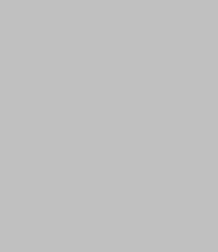 10, Amissou, 17124, Nea Smyrni, Athènes , Grèce  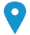  +302109356918  +306938705957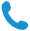 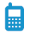  maria.kyriallidi@gmai.com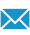 Sexe feminin  Date de naissance 10/04/1992  Nationalité grecque             EXPÉRIENCE                  PROFESSIONNELLE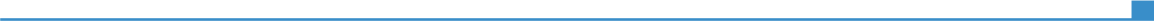 ÉDUCATION ET FORMATIONUniversité de Tampere (UTA)- Tampere, FinlandeDepartement des langues ( dans le cadre du programme Erasmus)Universite Paul Valery – Montpellier, FranceLangues étrangères appliquées (dans le cadre du semestre à l’étranger du Département des Langues Étrangères, de Traduction et d’Interprétation)Licence Université Ionienne – Corfou, Grèce    Departement des langues traduction et interprétationBaccalauréat obtenu au Lycée 2 «Homère » d’enseignement général de Nea Smyrni, Athènes  GrèceCOMPÉTENCES PERSONNELLESLangue(s)       Grec :(maternelle)Français: lu, écrit et parlé (Delf B2)  Anglais: courant (ECPE C2)Compétences informatiquesBonne maîtrise de  Microsoft Office Word, Powerpoint, INFORMATION COMPLÉMENTAIRE   Conférences  Séminairesnovembre 2013 : littérature et poésie chypriotes et crétoises. Organisé par le département d’Études Néo-helléniques de l’Université Paul Valéry Montpellier 3.novembre 2013: méthodologie et structuration thématique d’un mémoire de recherche. Organisé    par le département d’Études Néo-helléniques de l’université Paul Valéry Montpellier 3.octobre 2013 : 33° Colloque international de linguistique fonctionnelle - Corfou, Grèce .mai 2013: traduction audio-visuelle et techniques de sous-titrage. Organisé par le département des Langues Étrangères, de Traduction et d’Interprétation de l’université ionienne de Corfou.avril 2012 : Séminaire de la langue française comme étrangère pour des raisons spéciales. Organisé par le département  des Langues Étrangères, de Traduction et d’Interprétation de l’université ionienne de Corfou.